― Contents －中期経営計画の策定	１経営方針	１経営目標	２経営指標	２実施方策	３財務計画	６参考／経営理念	７中期経営計画の策定経営方針経営目標経営指標（参考）先端産業成果品（試作品等）実績：H27年度10件、H28年度15件実施方策財務計画（単位：百万円）平成２９年度：当初予算、平成３０年度から３１年度：計画新公益法人会計基準では、積立金などの内部資金を充当する場合、この財源は当期収益予算に含まれません。平成２９年度から平成３１年度の財務計画については、内部資金を活用した予算執行を計画しているため、当期一般正味財産増減額はマイナス計上となります。参考／公社≪経営理念≫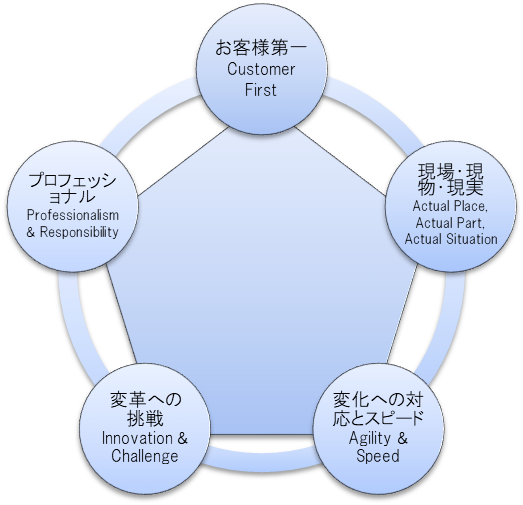 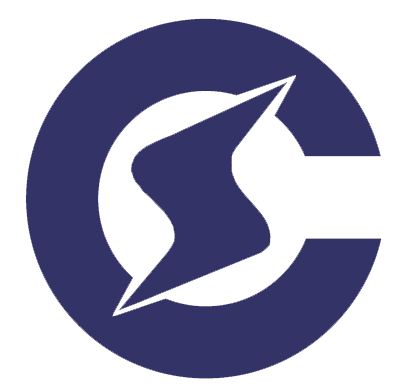 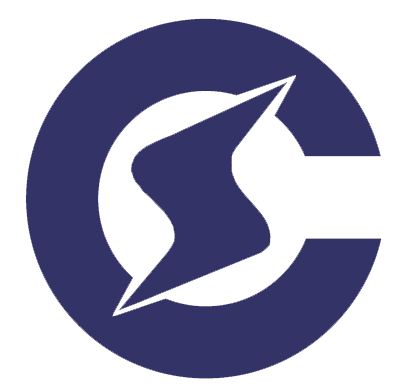 項目経営指標（H29～31年度）（参考）過去の実績（参考）過去の実績項目経営指標（H29～31年度）H27年度実績H28年度実績経営・技術相談毎年　21,000件以上 16,109件19,892件お客様満足度毎年　   95.0％以上 91.8％91.5％国際ビジネスマッチング毎年　 1,300件以上 1,644件1,697件先端産業製品化・事業化３か年 　 30件以上 -件-件科目科目H28年度実績H29年度予算H29年度予算H30年度計画H30年度計画H31年度計画H31年度計画科目科目金額金額H28対比金額H28対比金額H28対比収益合計収益合計1,6331,35583.0%1,33781.9%1,00161.3%補助金952971102.0%94999.7%62265.3%受託料161189117.4%189117.4%189117.4%事業収入・負担金等190195102.6%199104.7%190100.0%その他収益3300-0-0-費用合計費用合計1,6151,38585.8%1,35884.1%1,02163.2%事業費1,2481,309104.9%1,284102.9%94775.9%管理費6476118.8%74115.6%74115.6%その他支出3030-0-0-当期一般正味財産増減額当期一般正味財産増減額18▲ 30-▲ 21-▲ 20-SIPC行動規準公社は、社会を構成する一員（社会の公器）としてコーポレート・ガバナンスを徹底し、公益法人としてより高次な社会的責任を果たしていきます。公社は、常に公共性・公正性・倫理性を持って透明な行動に徹し、環境との調和、多様性や人権を尊重し、関係諸法令、国際ルール及びその精神を遵守していきます。公社は、職員の人格及び個性を尊重し、プロフェッショナルな人材育成と魅力ある職場づくりに努めます。